Администрация муниципального образования «Город Астрахань»РАСПОРЯЖЕНИЕ01 августа 2019 года № 1930-р«О внесении изменений в распоряжение администрации муниципального образования «Город Астрахань» от 29.12.2018 №5530-р»В соответствии с постановлением администрации муниципального образования «Город Астрахань» от 30.12.2015 №9145 «Об утверждении требований к порядку разработки и принятия правовых актов о нормировании в сфере закупок, содержанию указанных актов и обеспечению их исполнения», с изменениями, внесенными постановлениями администрации муниципального образования «Город Астрахань» от 25.03.2016 №1931, от 06.06.2016 №3562, от 21.04.2017 №2413, от 21.07.2017 №4310,10.01.2019 №07.1. Внести в нормативные затраты на обеспечение функций администрации муниципального образования «Город Астрахань» и подведомственных муниципальных казенных учреждений города Астрахани (далее - Нормативные затраты), утвержденные распоряжением администрации муниципального образования «Город Астрахань» от 29.12.2018 №5530-р с изменениями, внесенными распоряжениями администрации муниципального образования «Город Астрахань» от 13.03.2019 №758-р, от 23.05.2019 №1341-р, от 24.06.2019 №1618-р следующие изменения:1.1. Изменения согласно приложению 1 к настоящему распоряжению администрации муниципального образования «Город Астрахань».1.2. Прилагаемое к настоящему распоряжению администрации муниципального образования «Город Астрахань» приложение 2 считать приложением 3 к Нормативным затратам.2. Управлению информационной политики администрации муниципального образования «Город Астрахань» разместить настоящее распоряжение администрации муниципального образования «Город Астрахань» на официальном сайте администрации муниципального образования «Город Астрахань».3. Управлению муниципальных закупок и торгов администрации муниципального образования «Город Астрахань» разместить настоящее распоряжение администрации муниципального образования «Город Астрахань» в единой информационной системе в сфере закупок.4. Управлению контроля и документооборота администрации муниципального образования «Город Астрахань» внести соответствующие изменения в поисково-справочную систему правовых актов администрации муниципального образования «Город Астрахань».5. Контроль за исполнением настоящего распоряжения администрации муниципального образования «Город Астрахань» оставляю за собой.Глава администрации Р.Л. Харисов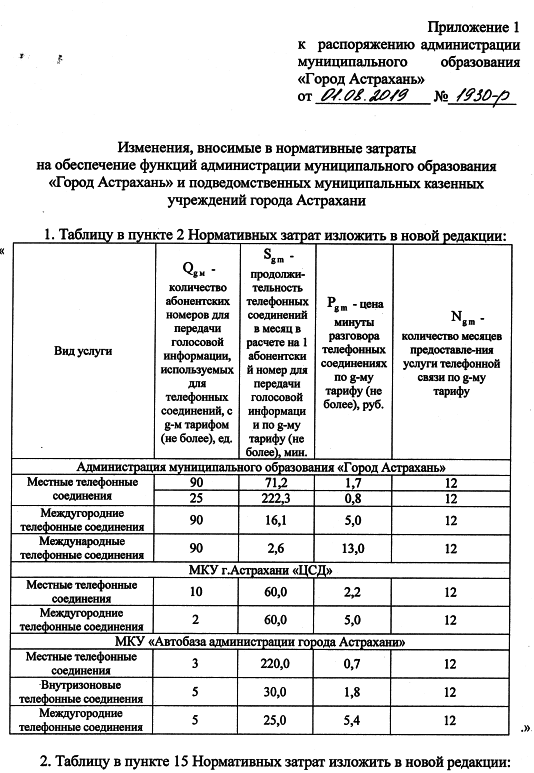 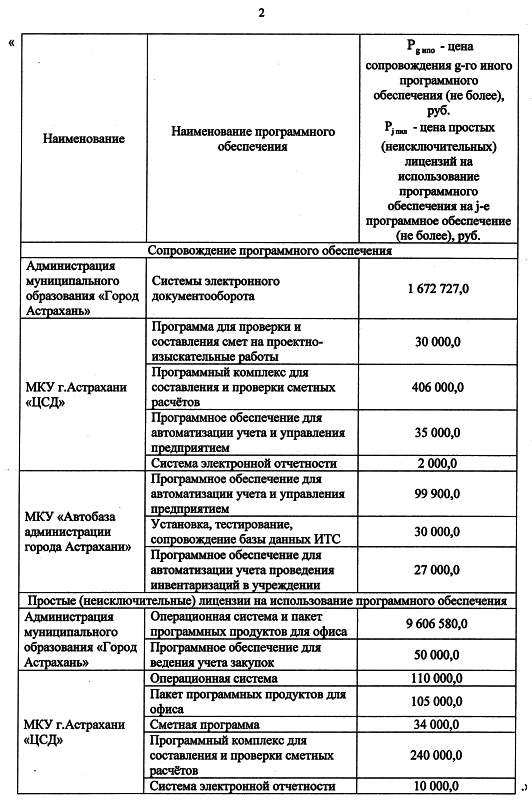 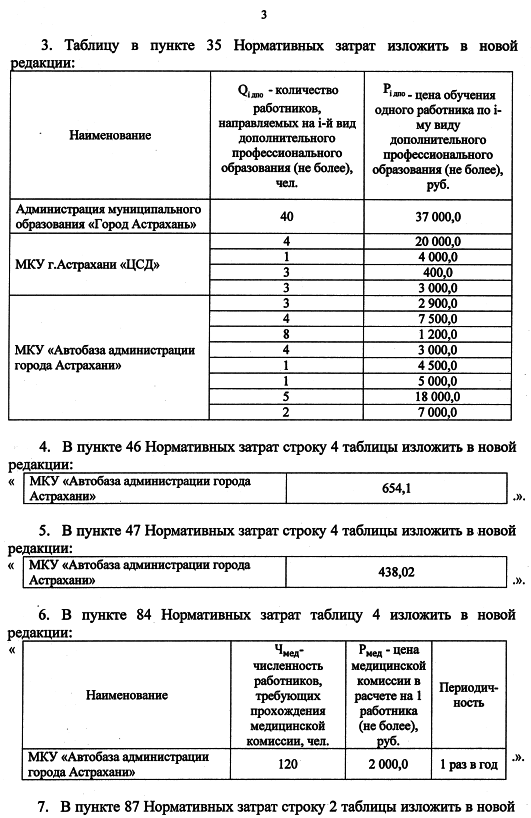 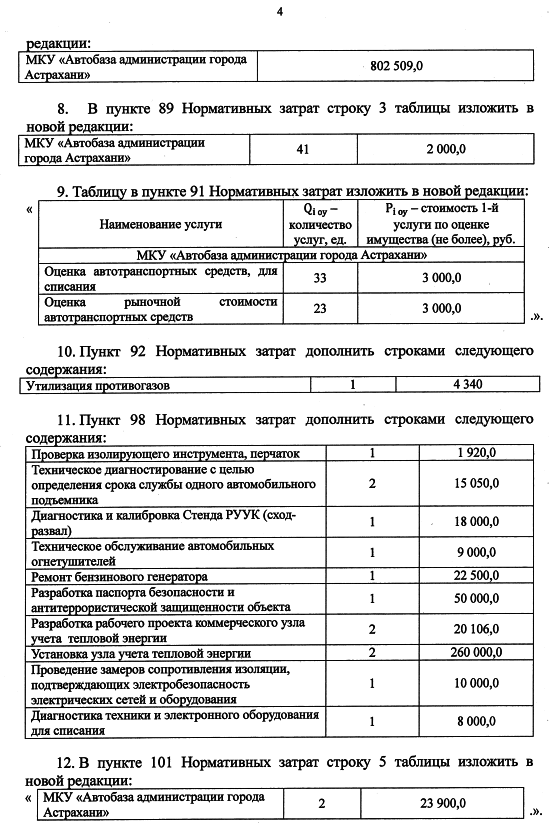 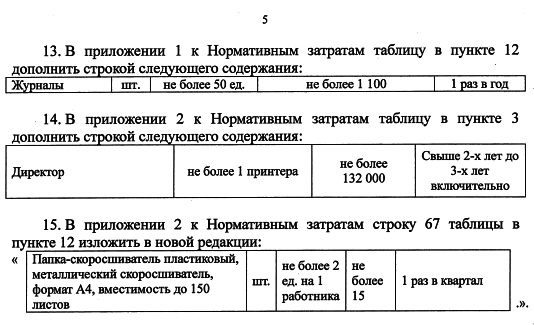 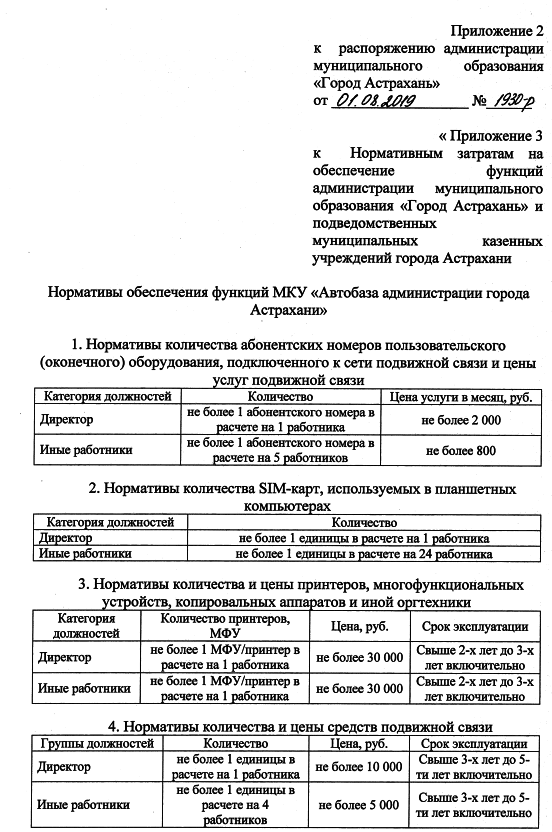 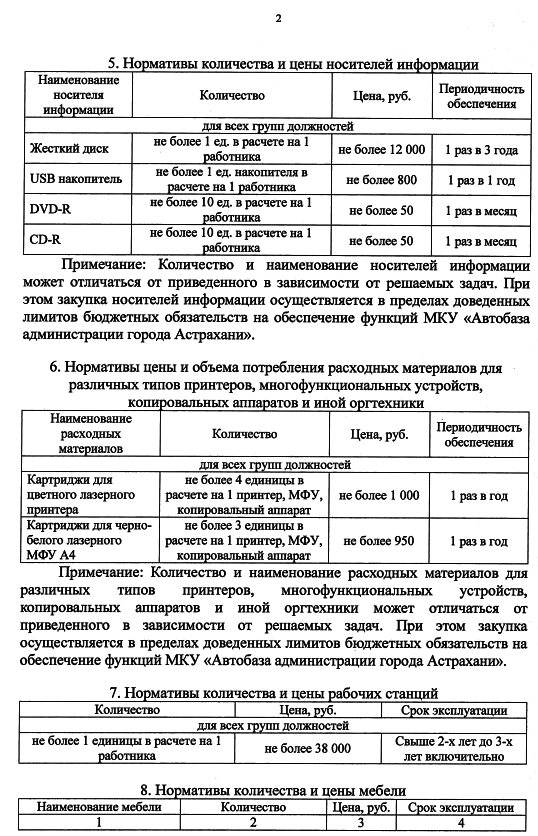 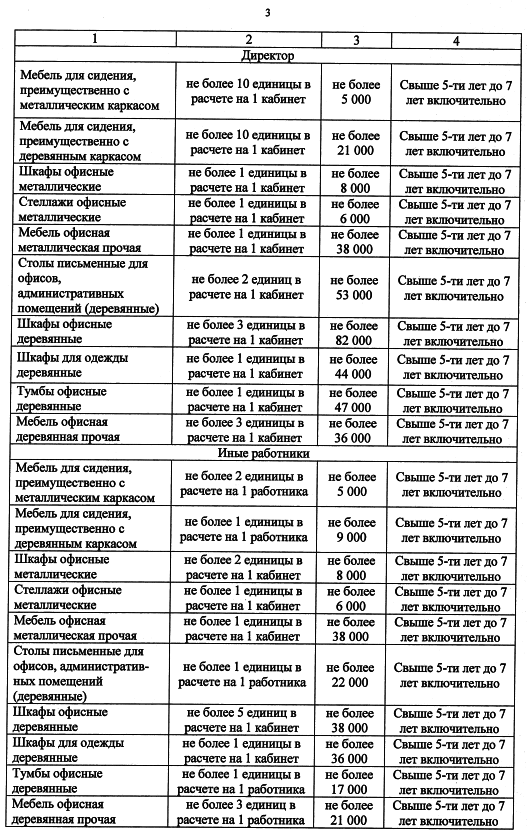 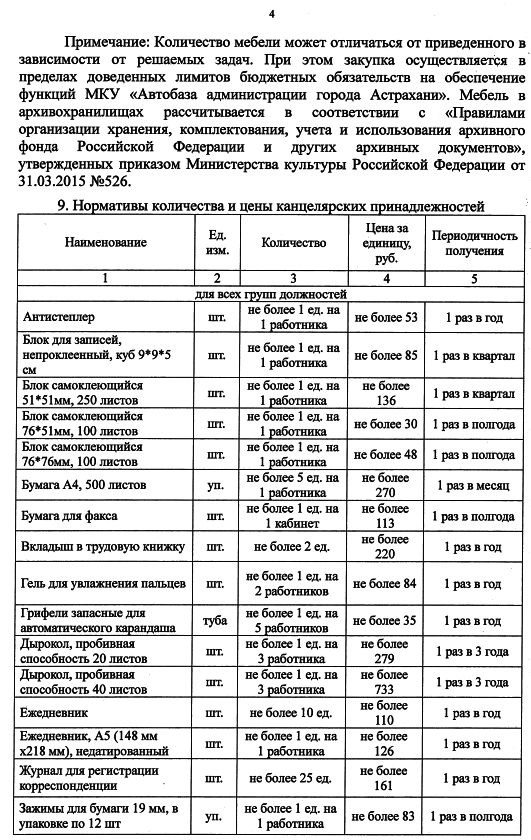 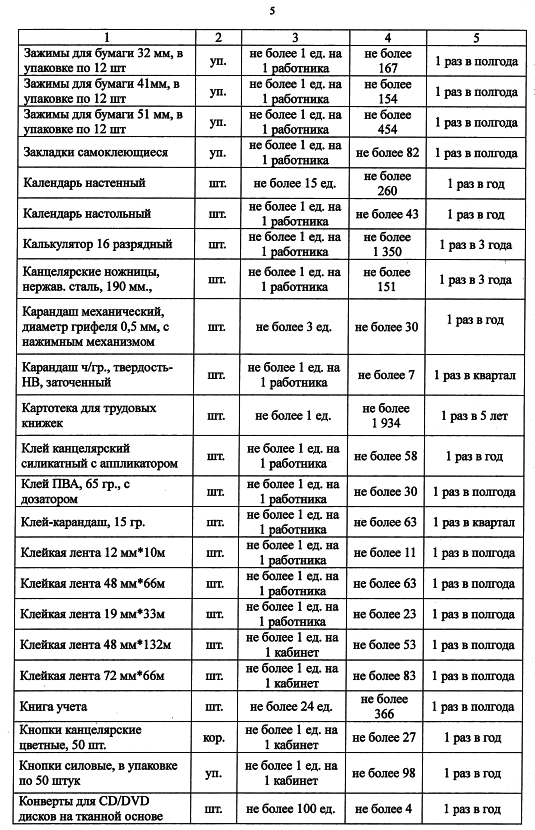 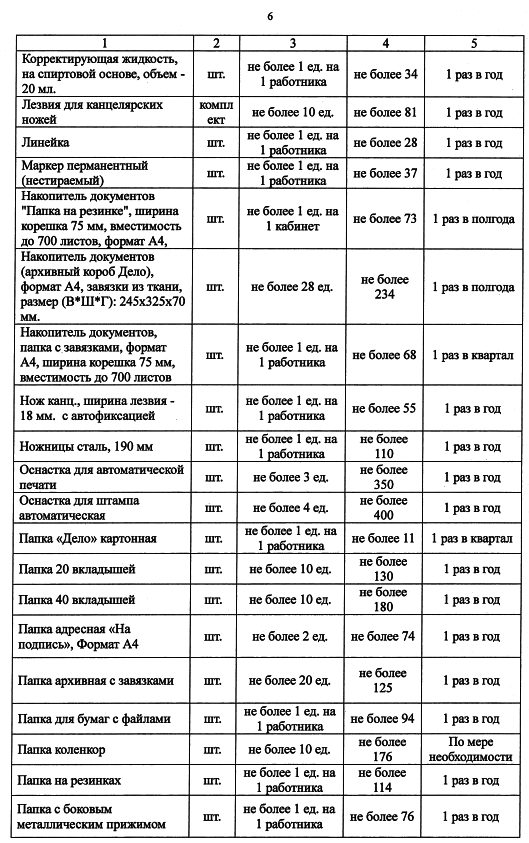 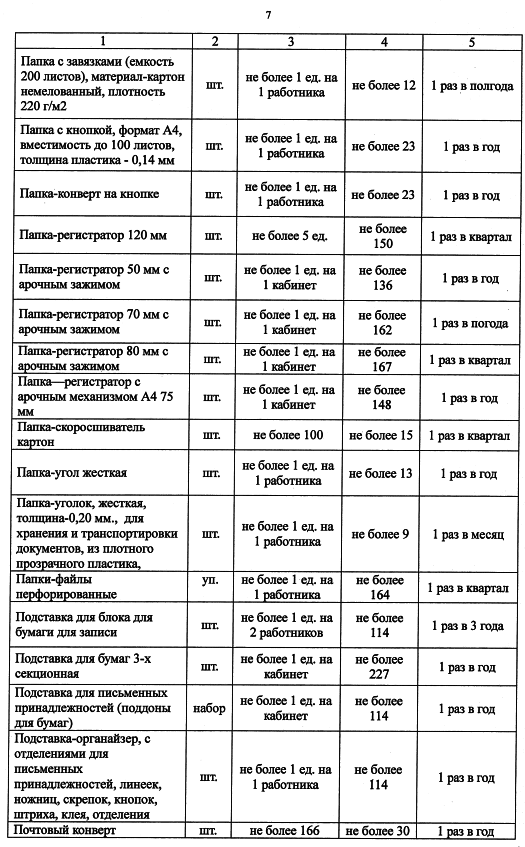 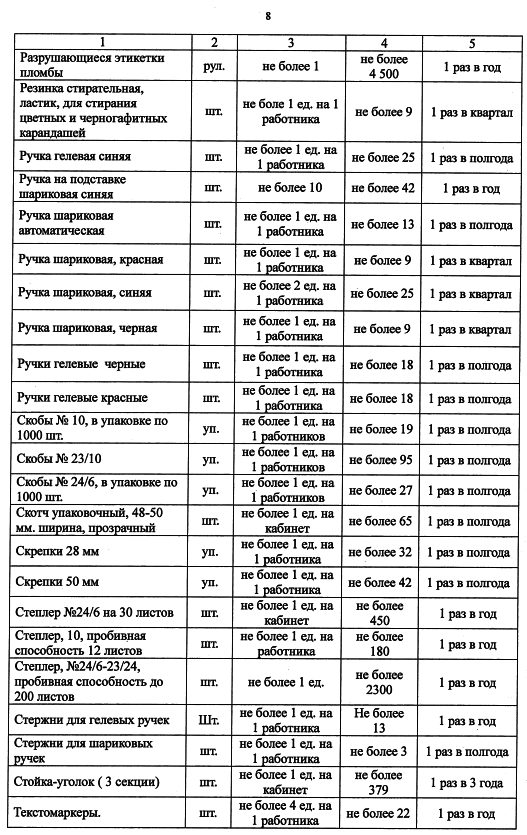 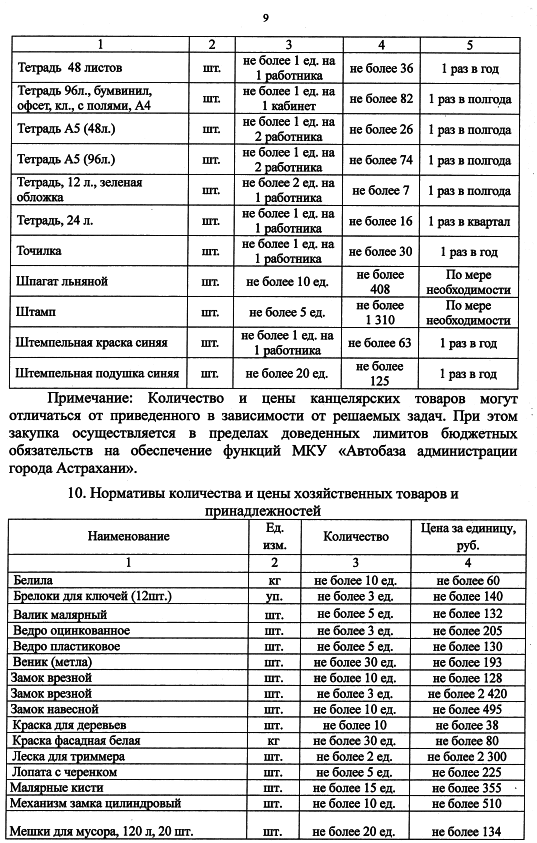 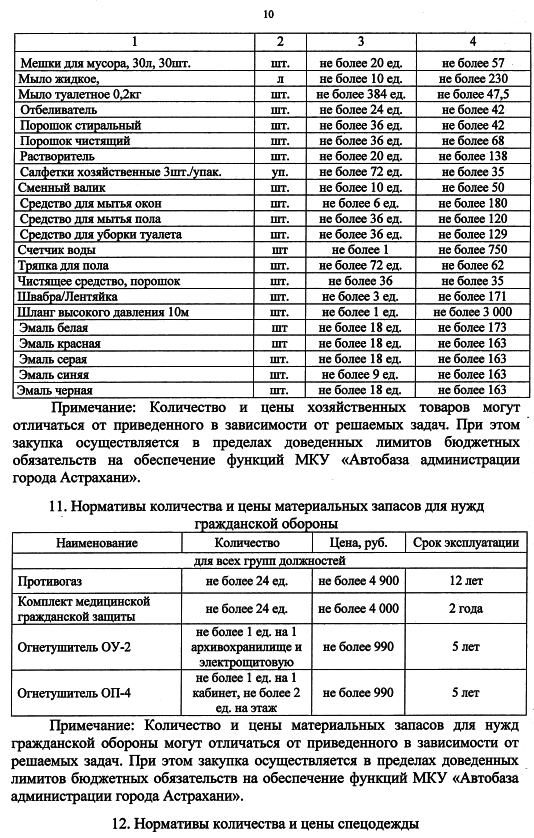 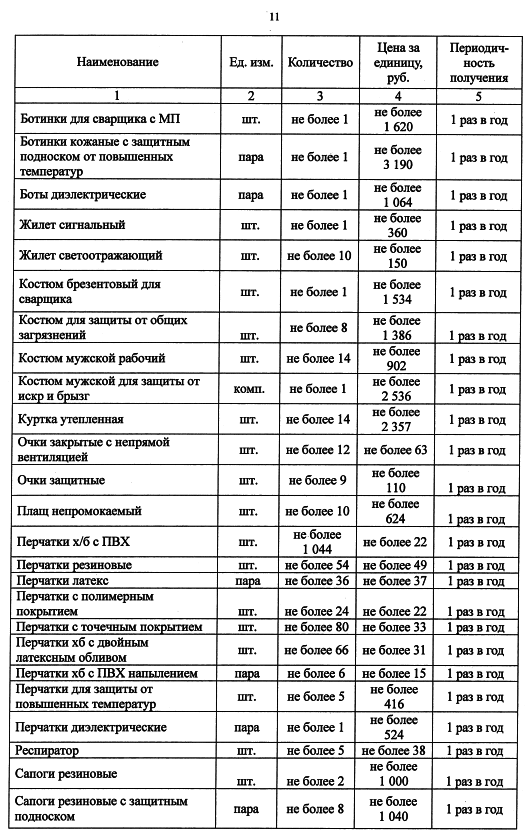 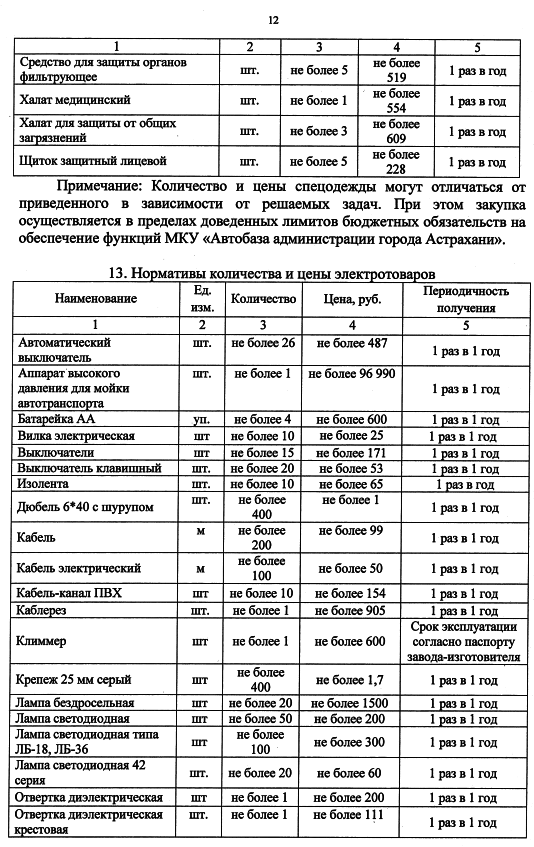 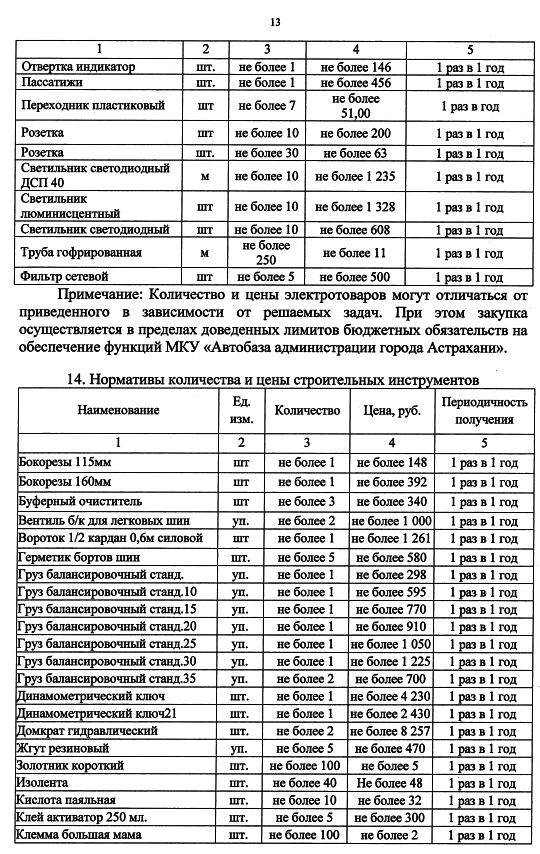 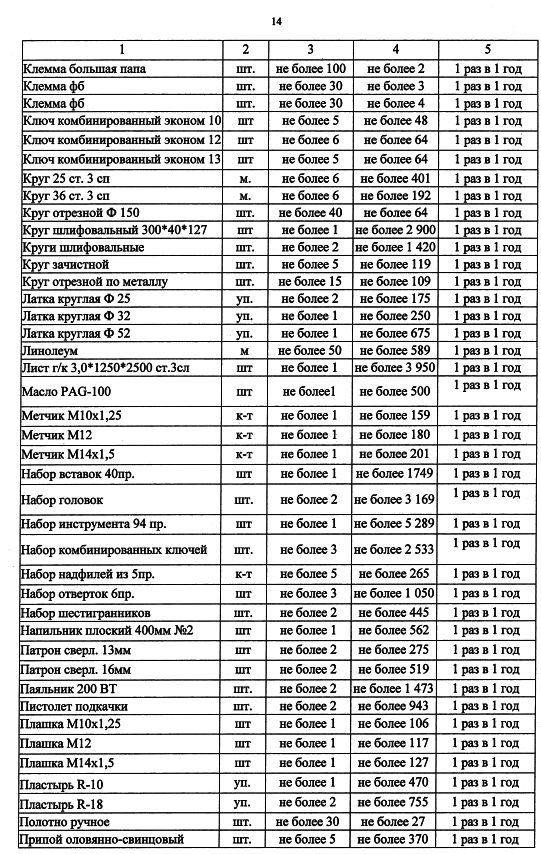 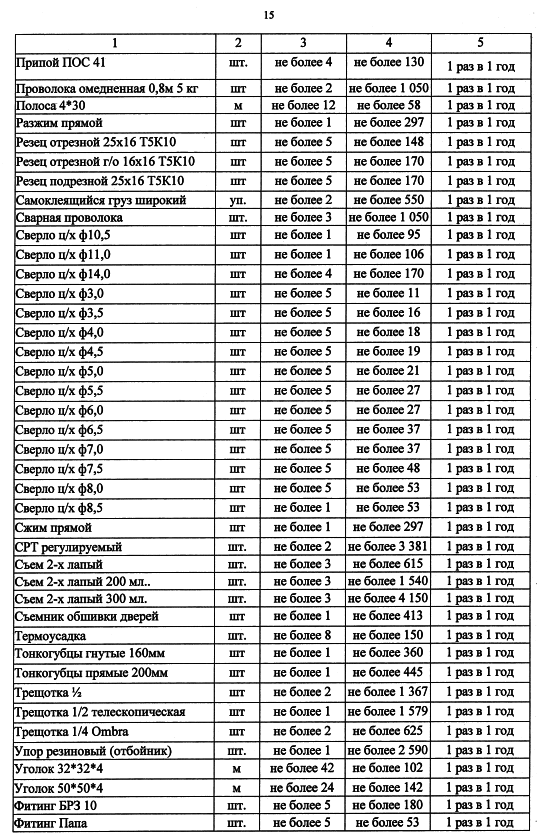 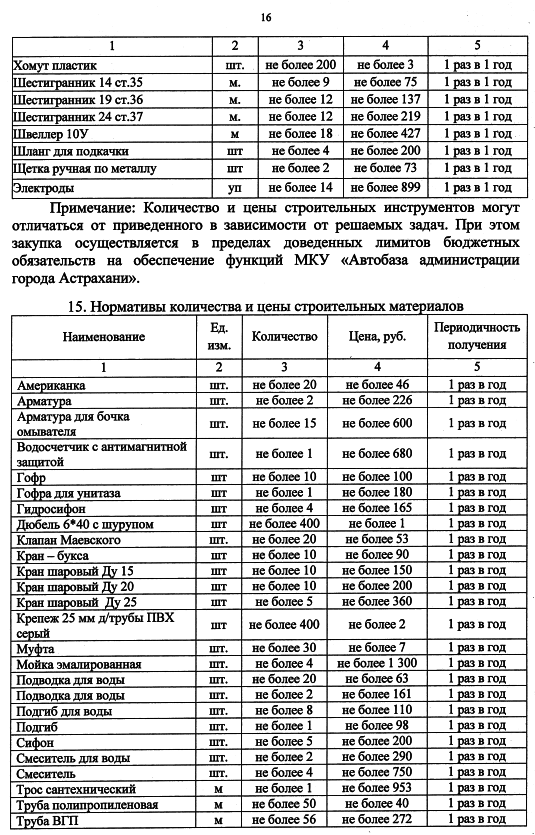 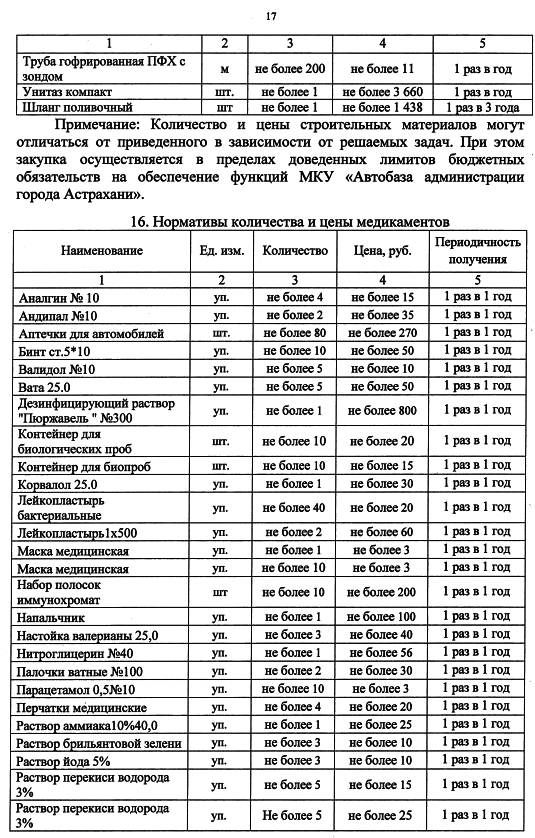 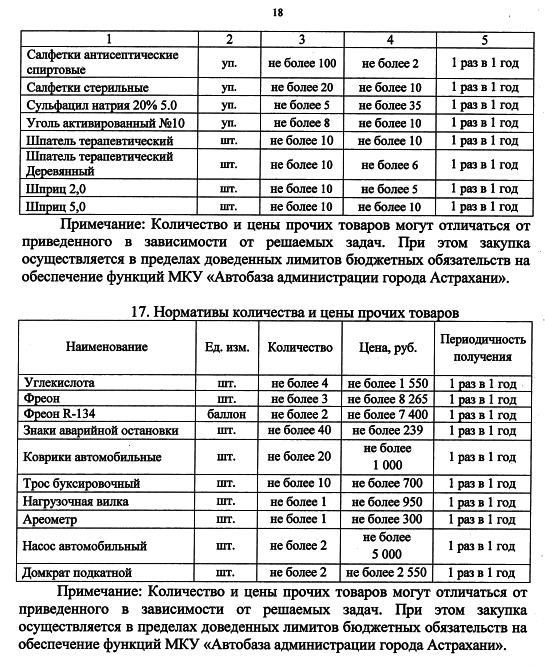 